Event: Round Robin groups with top two players advancing to Single Elimination playoffs.* RR = Round Robin; SE = Single EliminationFormat: Round Robin groups with top two from each group advancing to Single Elimination playoffs. 3-5 players will be assigned to each Round Robin group.Facilities and Equipment: Nine tables - eight Donic ITTF approved tables plus one Donic Galaxy table.15’ high ceilings and all LED lighting with 28’ x 12’ courts. Wood flooring.Xu Shaofa 3-star 40+mm poly balls (white) ITTF-approved will be used.Rules:All games are played to 11 points. All matches are best 3 of 5 games.This is a USATT “0-Star” Tournament. USATT rules will apply. All players require an active USATT membership or a USATT one-day tournament pass.USATT dress code is enforced. No white clothing. Clean sneakers required.Players must arrive at match table within 5 minutes of start time or default that match.The latest USATT rating file posted prior to 10/15/2017 will be used for player qualification.Rated players cannot play an event below their USATT rating.Unrated players may enter any event.Unrated players may not advance from a RR group into the SE stage unless they've been assigned an estimated rating by a tournament official, but can’t advance in any event below their estimated rating.Players can’t compete in two events starting at the same time. Trophies and medals must be picked up within two weeks of tournament date. The decisions of tournament officials are final.Tournament Officials:Tournament Director: Noel Abbott.Tournament Committee – Larry Bavly, Steve Kasha, Noel Abbott (serve as Referee).Lunch, snacks, and drinks present on site. Email ahead for lunch selections.Doors open at 9:45 AM. Check in at least 15 minutes before your first scheduled event.Tournament Software: Sportfist. Cancellation Policy:Players will be refunded entry fees on week prior to tournament date less a $5- administrative fee. Refunds will not be given after that date. No refunds for no-show participants.Zing! Table Tennis Center October 21st 2017 Tournament Entry Form Registration Process:Complete, sign, and return Tournament Entry Form by email to Noel@ZingTT.com, by mail with check (address below), or drop off at Zing!Make full payment.Submission Deadlines:  By mail: Must be postmarked by Sat, Oct. 14th. Online or in Person: Friday, Oct. 20th by 2 PM.Payment:Make payment by check, Paypal, or cash:By Check: Make payable to Table Tennis Express LLC and mail to Zing! Table Tennis Center 
122 Pleasant Street, Suite 111 Easthampton, MA 01027. Deadline for mailing: Sat, Oct 14th.By PayPal: Use the link www.paypal.me/ZingTT  Add $2 credit card fee.By Cash: Drop off at Zing!. Receipt provided. For more information contact Noel Abbott, Zing! Table Tennis Center at Noel@ZingTT.com or (413) 203-5942.Zing Table Tennis Center 122 Pleasant Street, Suite 111  Easthampton, MA   (413) 203-5942  •  ZingTT.com  •  Noel@ZingTT.com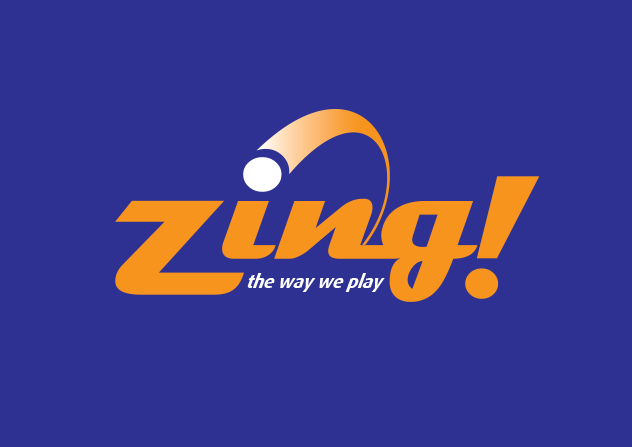 Zing! Table Tennis CenterUSATT Sanctioned TournamentSaturday, October 21, 2017Event #Event NameFormatStart TimeFee1st2ndLimit1OpenRR/SE*3:00 PM$30$180$100162Under 2000RR/SE*12:30 PM$25$80$40163Under 1600RR/SE*10:30 AM$20TrophyMedal164Under 1300RR/SE*12:30 PM$20TrophyMedal165Under 1000RR/SE*10:30 AM$20TrophyMedal16First Name                                      		 Last NameFirst Name                                      		 Last NameFirst Name                                      		 Last NameUSATT Member ID/Expiry Date                               /                   	    USATT Rating:New USATT Member?USATT Member ID/Expiry Date                               /                   	    USATT Rating:New USATT Member?USATT Member ID/Expiry Date                               /                   	    USATT Rating:New USATT Member?Email Address:  (Please type or print clearly).Email Address:  (Please type or print clearly).Date of Birth (MM/DD/YY)Street AddressCityState & Zip:Mobile Phone:Home or Office Phone:Home or Office Phone:Home Club: Names of other entrants you play with: Home Club: Names of other entrants you play with: Home Club: Names of other entrants you play with: Circle the event(s) you wish to enter:1    2    3    4    5Total Event Fee(s):  			$_______Official Fee: 				$___3___USATT Membership Fee		$_______Under 18: $45; 18 and older: $75Tournament Day Fee: $20Three-year membership: $210TOTAL AMOUNT DUE: 		$________By my participation, I hereby release Table Tennis Express LLC dba Zing! Table Tennis Center, USATT and tournament committee of any liabilities for injury to myself and/or property damage or loss. I agree to comply with all decisions of the tournament officials. I will abide by all USATT/ITTF regulations.Signature (Parent or Guardian if minor):Date:____/____/2017By my participation, I hereby release Table Tennis Express LLC dba Zing! Table Tennis Center, USATT and tournament committee of any liabilities for injury to myself and/or property damage or loss. I agree to comply with all decisions of the tournament officials. I will abide by all USATT/ITTF regulations.Signature (Parent or Guardian if minor):Date:____/____/2017